          		2017-2018 PREPARTICIPATION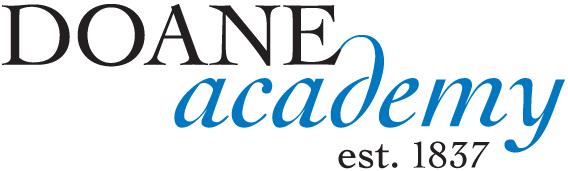                                                               SPORTS PHYSICAL EVALUATION                            				GRADES 9 -12Dear Parents, Attached are sports physical forms developed by the NJ Department of Education for students in grades 9-12.  The State of NJ Pre-participation Physical forms must be completed in order for your student to participate on a sports team.  These forms are in addition to the Doane Academy Student Physical Evaluation and Immunization form.  Forms are due prior to the student participating in a sport.   NJ State Mandates:Only NJ state forms will be accepted for sports participation.Your physician is required to complete the Cardiac Assessment Professional Development Module and must sign and date the bottom of Clearance Form F (page 4) providing proof of completion. If your physician needs further information, it can be found at:http://www.nj.gov/education/students/safety/health/services/athlete/PDModule.shtmlA section of the form (History form: page 1 and page 2 if necessary) must also be completed by parents - signed and dated.If the physical evaluation is current (within one year) but greater than 90 days,           a NJ State Health History Update Questionnaire must be completed by the student’s parent/guardian before playing.  These forms will be distributed at the beginning of each sports season and are also available from the school nurse.Thank you,Roxane Blow, BSN, RNDoane AcademySchool Nurse                                            05/2017